Règlement FootmixPRESENTATION FOOT MIX - Sport inclusif, personnes avec leurs capacités, basés sur des rôlesTerrain :Terrain délimité et adaptable Taille minimum d’un terrain de foot en salle Taille maximum d’un terrain de foot à 7Selon la taille du terrain le nombre de joueurs varie de 5 à 9 personnes.Jeu :2 équipesSans gardien avec des cages petites à moyennes. (Minibuts)Jeu à terre privilégié avec ballon faible rebond.Ballon sonore recommandé Fair-play : Il y a un régulateur de jeuObjectif d’auto-arbitrage ; les joueurs annoncent leurs fautesContact : Comme au foot en salle, avec tacle interditRôle :Chaque joueur a un rôle en fonction de ses capacités psychomotrices liées au football. Chacun peut jouer à la vitesse qu’il veut et donc utiliser toutes ses capacités physiques, techniques et tactiques. Les joueurs rôle 5 étant les plus experts, puis 4, 3 jusqu’aux joueurs rôle 2 pour ceux qui ont moins de capacitésUn joueur ne peut pas prendre la balle à un joueur adverse qui a un N° inférieur. Il peut gêner en se mettant à minimum 2 mètres de son adversaire. Un joueur 5 peut prendre la balle aux joueurs 5 adversesUn joueur 4 peut prendre la balle aux joueurs 4 et 5 adversesUn joueur 3 peut prendre la balle aux joueurs 3, 4 et 5 adversesLe joueur 2 (Facultatif) est en zone protégée et ne participe pas à la défense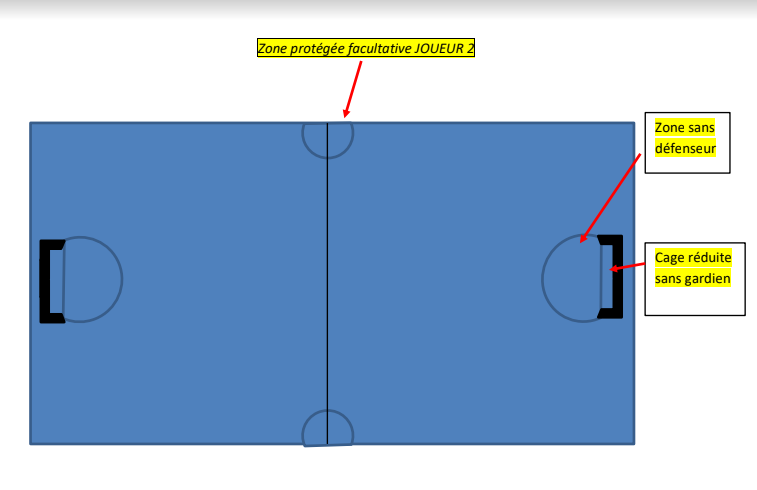 